Contenidos Conocimiento de elementos, materiales, técnicas y procedimientos propios del lenguaje visual: líneas. Observación y uso en producciones                                     Formas figurativas y no figurativas. Abiertas y cerradas, planas y volumétricas.                  Implementación del uso de la perspectiva para representar la tercera dimensión. Organización de la composición, eligiendo con mayores niveles de intencionalidad estética la forma figurativa y no figurativa, los espacios llenos y vacíos. Equilibrio, proporción. Planos. Elección de procedimientos en el plano y en el volumen (agrupar, reducir, yuxtaponer, superponer, adicionar, sustraer, encastrar).Experimentación con el color, pigmentos: mezclas, primarios, secundarios.  Adyacentes, complementarios y análogos. Cálidos y fríos. Tono, valor y matiz. Contraste.Producción exploratoria de dibujos y pinturas utilizando diversos materiales y soportes.  Composiciones, comics, tiras, historietas.La imagen, intencionalidad comunicativaReflexión a partir de que las decisiones tomadas a lo largo del proceso de producción, poniéndolas en relación con la intencionalidad comunicativa y la producción de sentido estético.Estrategias constructivas: transparencias, texturas, collage, contrastes, fotomontaje, manchas, mezclas, etc. Tramas Partición.Análisis e interpretación de la imagen – única y seriada- como medio de expresión y Comunicación. Diseño de guardas, secuencias de historietas.Uso de las TIC como herramienta para el desarrollo de nuevas capacidades.Análisis de producciones visuales de variadas épocas, espacios, géneros y estilos. Observación sistemática y análisis de variadas manifestaciones artísticas.  Reproducción de obras de arte. Creaciones y recreaciones.                            Interpretación de producciones visuales propias y ajenas. Conocimiento y valoración de      producciones artísticasDistinción entre la interpretación literal y la interpretación metafórica, comprendiendo la apertura significativa y el carácter ficcional de las imágenes artísticas. Responsabilidad frente a la dinámica de la clase y en las actividades grupales.Criterios de evaluación          Se realizará un seguimiento continuo por medio de planillas, observando el logro de las expectativas fijadas para cada curso y el proceso del desarrollo personal en la asignatura.                                       Logro del objetivo de los trabajos.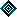 Presentación gráfica y orden.                                       Entrega en tiempo y forma.Participación y actitudes en el trabajo áulico individual y grupal.Conocimiento de los conceptos teóricos.                      Desarrollo de la creatividad y de las capacidades.                     Responsabilidad en el trabajo.         Así se evaluarán los contenidos conceptuales como procedimentales y actitudinales en el trabajo diario, en la entrega de carpetas, en evaluaciones escritas u orales y en trabajos grupales.         Será indispensable para aprobar la asignatura, ya sea en forma regular o para rendir exámenes o coloquios presentar la carpeta completa. BibliografíaDiseño Curricular Ciclo Básico de la Educación Secundaria. Artes Visuales. Ministerio de Educación de la Provincia de Córdoba.Núcleos de Aprendizajes Prioritarios(2011) Consejo Federal de EducaciónAprendizajes y contenidos fundamentales. (2017) Ministerio de Educ. de la Provincia de CórdobaAmigo, Ferro; Heras, Schuster, Sair.(2001) Culturas y estéticas contemporáneas.Arg. Ed. AiqueAntonio Figueroa, Mª Teresa Fernández Madrid Historia del Arte 2º bachillerato. Arte rama, Panorama histórico del arte, arte rama 1961 Argentina Ed. Codex. Brand y Berdichevsky Plástica en red 7, 8,9 serie tramas. Brand y Berdichevsky Educación artística Ed AZ.Edebé. Plástica 4, 5 y 6. 1993 Barcelona: ed. EdebéGenios de la pintura. (1999). Barcelona, España: Ed. Perfil.Historia visual del Arte. Larousse (La Nación)Viktor Lowenfeld- W.Lambert Brittain. (1988) Desarrollo de la Capacidad Creadora. (2da. Ed.) Buenos Aires: Editorial Kapeluz.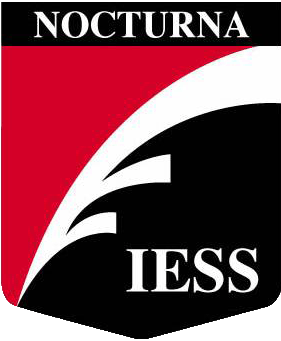 Escuela Nocturna – Instituto de Enseñanza Secundaria y Superior Ciclo Lectivo 2018Profesor/a: